2023/24 School Calendar2023/24 School Calendar2023/24 School Calendar2023/24 School Calendar2023/24 School Calendar2023/24 School Calendar2023/24 School Calendar2023/24 School Calendar2023/24 School Calendar2023/24 School Calendar2023/24 School Calendar2023/24 School Calendar2023/24 School Calendar2023/24 School Calendar2023/24 School Calendar2023/24 School Calendar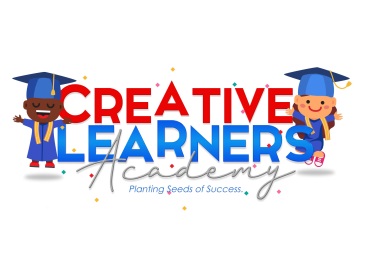 August 2023August 2023August 2023August 2023August 2023August 2023August 2023September 2023September 2023September 2023September 2023September 2023September 2023September 2023October 2023October 2023October 2023October 2023October 2023October 2023October 2023SuMoTuWeThFrSaSuMoTuWeThFrSaSuMoTuWeThFrSa1234512123456767891011123456789891011121314131415161718191011121314151615161718192021202122232425261718192021222322232425262728272829303124252627282930293031November 2023November 2023November 2023November 2023November 2023November 2023November 2023December 2023December 2023December 2023December 2023December 2023December 2023December 2023January 2024January 2024January 2024January 2024January 2024January 2024January 2024SuMoTuWeThFrSaSuMoTuWeThFrSaSuMoTuWeThFrSa1234121234565678910113456789789101112131213141516171810111213141516141516171819201920212223242517181920212223212223242526272627282930242526272829302829303131February 2024February 2024February 2024February 2024February 2024February 2024February 2024March 2024March 2024March 2024March 2024March 2024March 2024March 2024April 2024April 2024April 2024April 2024April 2024April 2024April 2024SuMoTuWeThFrSaSuMoTuWeThFrSaSuMoTuWeThFrSa123121234564567891034567897891011121311121314151617101112131415161415161718192018192021222324171819202122232122232425262725262728292425262728293028293031May 2024May 2024May 2024May 2024May 2024May 2024May 2024June 2024June 2024June 2024June 2024June 2024June 2024June 2024July 2024July 2024July 2024July 2024July 2024July 2024July 2024SuMoTuWeThFrSaSuMoTuWeThFrSaSuMoTuWeThFrSa1234112345656789101123456787891011121312131415161718910111213141514151617181920192021222324251617181920212221222324252627262728293031232425262728292829303130Center ClosedStaff Training Day(center closed)Early Closing (center closes at 12noon)Subsidy Co-pay due